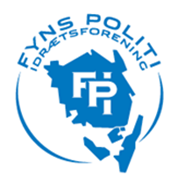 Indbydelse tilWillemoesløb 2024 i 		        Svanninge Bjerge og Sollerup	Stævnedag:		tirsdag den 23. april 2024Stævnecenter: 	Faaborg OK’s Klubhus, Odensevej 150, 5600 Faaborg. Stævnecenteret er åbent for omklædning fra kl. 0900. Stævneplads:	Sollerup afmærkning fra Odensevej, 5600 FaaborgKort:	Svanninge Bjerge og Sollerup, enkelte rettelser 2024, målestok 1:7.500Meget varieret og detaljerig skov, hvor kuperingen veksler fra let til kraftig. Bevoksningen er hovedsageligt løvskov samt overdrev i forskellige størrelser, hvor der græsser kreaturer. Der er en del strømførende hegn, der alle kan og må passeres. Der er overalt mange større og mindre stier samt skovveje. Gennemløbeligheden er de fleste steder god. Løbsområdet gennemskæres af Rislebækken.Start:		Første start kl. 1000 Baner:		Bane 1: ca. 8 km svær		Bane 2: ca. 6 km svær		Bane 3: ca. 5 km svær		Bane 4: ca. 3,5 km svær, blå		Bane 5: ca. 4 km mellemsvær		Bane 6: ca. 4 km letTidtagning:	Sportident SI. Ved brug af egen brik oplyses briknummer ved tilmelding.Startafgift:	85 kr. + evt. brikleje 15,- kr. Afslutning:	Smør selv frokost med rugbrød, pålæg, ost, en øl eller vand, kaffe, the og lagkage 60 kr.Startafgift og afslutning indbetales til FPI v. Bjarne Rasmussen reg. 0400, kontonr. 4012475530 samtidig med tilmeldingen. Tilmelding:	Senest tirsdag den 16. april 2024 til Søren Klingenberg, ethna.soeren@gmail.com og cc til Bjarne Rasmussen, fpi-kasserer@outlook.comOmklædning og afslutning:	Faaborg OK’s Klubhus Odensevej 150, 5600 Faaborg, obs venstresving forbudt, når man kører ad Odensevej fra løbsområdet/nord. Klubhuset er åbent fra kl. 1130Stævneleder:	Søren Klingenberg, FPI, ethna.soeren@gmail.comBanelægger:	Erik Damgaard, FPIBanekontrol:	Kurt Petersen, FPI, tlf. 21409792, kfp@youmail.dkDommer: 		Til stede værende medlemmer af orienteringsudvalget. 